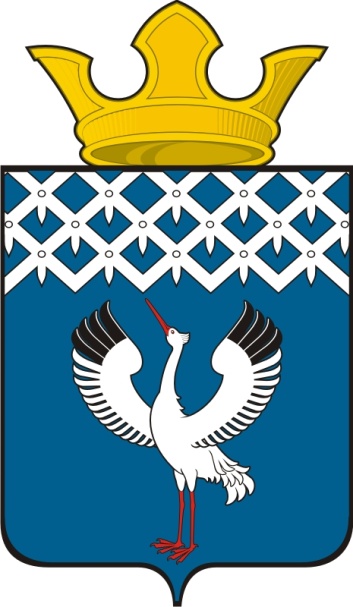 Российская ФедерацияСвердловская областьБайкаловский муниципальный районДума Байкаловского сельского поселения57-е заседание 4-го созываРЕШЕНИЕ26 мая 2022 г.                                    с. Байкалово                                             № 277Об отчете главы Байкаловского сельского поселения Байкаловского муниципального района Свердловской областио результатах деятельности администрации Байкаловского сельского поселения Байкаловского муниципального района Свердловской областии иных подведомственных органов местного самоуправленияза 2021 год       Руководствуясь Федеральным законом № 131-ФЗ от 06.10.2003 г. «Об общих принципах организации местного самоуправления в Российской Федерации», Уставом Байкаловского сельского поселения, заслушав и обсудив доклад главы муниципального образования Байкаловского сельского поселения о результатах своей деятельности, деятельности администрации сельского поселения и иных подведомственных органов местного самоуправления за 2021г., Дума Байкаловского сельского поселения                                                         Р Е Ш И Л А:1.  Утвердить ежегодный отчет главы Байкаловского сельского поселения Байкаловского муниципального района Свердловской области Лыжина Дмитрия Владимировича о проделанной работе за 2021 год.2. Признать деятельность главы Байкаловского сельского поселения Байкаловского муниципального района Свердловской области Лыжина Дмитрия Владимировича за 2021 год удовлетворительной.Отметить в положительные результаты в деятельности администрации Байкаловского сельского поселения Байкаловского муниципального района Свердловской области: - реконструкция сетей тепло и водоснабжения с.Байкалово, д.Липовка, с.Ляпуново; - начало работ по реконструкции автодороги д.Шаламы-Соколова-Сапегина, щебенирование улиц Аэродромная, Производственная в с.Байкалово, улицы Революции в д.Липовка;- заключение контракта на проектные работы по строительству очистных сооружений.Поручить Главе Байкаловского сельского поселения Байкаловского муниципального района Свердловской области Лыжину Дмитрию Владимировичу в ходе осуществления своей деятельности в 2022 году:- в целях соблюдения установленного порядка управления имуществом, привести в соответствие данные бухгалтерского учета и реестра муниципального имущества поселения, внести полную, достоверную информацию о муниципальном имуществе. Активизировать работу по государственной регистрации права собственности на объекты недвижимости;- продолжить работы по щебенированию дорог на территории поселения- благоустроить территорию, построить парковки у здания новой школы в с.Байкалово, - активизировать работы по строительству тротуаров, пешеходных переходов, отремонтировать мост у Ирбитского молочного завода.5. Настоящее решение опубликовать (обнародовать) в Информационном вестнике Байкаловского сельского поселения и на официальном сайте Думы Байкаловского сельского поселения: https://байкдума.рф.Председатель ДумыБайкаловского сельского поселения   Байкаловского муниципального районаСвердловской области			  			С.В. Кузеванова26 мая 2022г.Глава Байкаловского сельского поселения 	Байкаловского муниципального районаСвердловской области						Д.В.Лыжин26 мая 2022г.УТВЕРЖДЕНО решением Думы Байкаловского сельского поселения от 26.05.2022 №277ОТЧЕТНЫЙ ДОКЛАД Главы Байкаловского сельского поселения о проделанной работе за 2021 год и задачах на 2022-2023 года.ВведениеДобрый день, уважаемые жители Байкаловского сельского поселения, уважаемые депутаты, коллеги и гости!Сегодня, мы здесь собрались, чтобы подвести итоги о проделанной работе за прошедший 2021 год, и обсудить перечень мероприятий на 2022 и 2023 года.В соответствии c действующим Федеральным законодательством, Главы муниципальных образований ежегодно отчитываются перед населением о проделанной работе.Такая форма взаимодействия с общественностью и жителями сегодня очень важна и эффективна. Главными задачами в работе администрации муниципального образования, остается исполнение полномочий в соответствии с ФЗ-№131 Федеральным Законом «Об общих принципах организации местного самоуправления в РФ», Уставом Байкаловского сельского поселения» и другими Федеральными и областными правовыми актами. Это, прежде всего - исполнение бюджета поселения: благоустройство территории населенных пунктов,развитие инфраструктуры, обеспечение жизнедеятельности поселения; взаимодействие с предприятиями и организациями всех форм собственности с целью укрепления и развития экономики поселения; обеспечение безопасного проживания на территории поселения всех его граждан. Правовой основой деятельности органа местного самоуправления является: соблюдение законов;наделение государственными полномочиями;обязательное выполнение Указов и распоряжений Президента РФ, Федеральных законов и прочих нормативных актов Правительства России.В рамках нормотворческой деятельности администрация разрабатывает постановления по основным вопросам деятельности. Проекты постановлений направляются в прокуратуру района для проведения экспертизы во избежание неправильных действий и нарушения закона. Учитывая вносимые в законодательство РФ изменения, а также по рассмотрения модельных изменений, велась работа по внесению изменений в Устав Байкаловского сельского поселения. С целью реализации Федерального закона «О бесплатной юридической помощи в Российской Федерации" от 21.11.2011 № 324-ФЗ, гражданам оказывалась бесплатная юридическая помощь при обращении в Администрацию Байкаловского сельского поселения.Общая информация о территорииМО Байкаловское сельское поселение – назначение сельскохозяйственное, его главная часть – растениеводство. Находится в Юго-Восточной части Свердловской области, на севере граничит с Краснополянским и Баженовским сельскими поселениями, востоке Слободо–Туринским и Тугулымским районами, западе Ирбитским, на юге с Талицким районами. Общая площадь МО Байкаловского сельского поселения составляет 110 550,4 Га (1 105,05 км2): в т.ч. земли с/х назначения - 65 360 Га (653,6 км2).Как Вы знаете, в состав МО Байкаловского сельского поселение входят 26 населенных пункта: с.Байкалово, д.Исакова, д.Сергина, д.Комарица, д.Чащина, д.Комлева, с.Ляпуново, д.Б.Серкова, д.М.Серкова, д.Заречная, д.Инишева, д.Чувашева, д.Долматова, д.Крутикова, д.Пелевина, д.Захарова, д.Ключевая, д.Сафонова, д.Липовка, д.Малкова, д.Калиновка, д.Шаламы, д.Шушары, д.Сапегина, д.Соколова, д.Занина.  Демографическая ситуация на территорииОбщая численность населения муниципального образования на 01.01.2022г. составляет – 9 334 чел., что на 224 чел. меньше чем на 01.01.2021г. Людей пенсионного возраста на территории муниципального образования проживает 2 001 человек, трудоспособного возраста – 4 574 чел.На воинском учёте состоит на 01.01.2022 года – 2 067 чел. БЮДЖЕТФормирование бюджета – наиболее важный и сложный вопрос в рамках реализации полномочий и является главным финансовым инструментом для достижения стабильности социально-экономического развития территории и показателей эффективности. Бюджетная политика в сфере расходов бюджета сельского поселения, была направлена на решение социальных и экономических задач поселения, на обеспечение эффективности и результативности бюджетных расходов. Прежде всего, финансирование было направлено на решение основных вопросов жизнеобеспечения населения.При формировании бюджета на 2021 год предусмотрены расходы на:- жилищно-коммунальное хозяйство;- дорожную деятельность;- благоустройство территории;- социальные мероприятия.Бюджет муниципального образования утвержден первоначально по доходам в сумме 125 422,6 тыс. руб., по расходам 125 422,6 тыс. руб. Дефицит не предусмотрен. В процессе исполнения бюджета в установленном порядке принято 6 решений о внесении изменений в решение о бюджете:                    № 217 от 30 марта 2021 года;                    № 227 от 31 мая 2021 года;                    № 237 от 09 июля 2021 года;                    № 240 от 31 августа 2021 года;                    № 253 от 10 декабря 2021 года;                    №257 от 23 декабря 2021 года.             Окончательно доходы бюджета приняты в сумме 168 601,1 тыс. руб., из них безвозмездные поступления от других бюджетов 136 887,4 тыс. руб., расходы в сумме 175 422,4 тыс. руб. Плановый дефицит бюджета установлен в сумме 6 821,3 тыс. руб., что составляет 20,9 % общего годового объема собственных доходов. Превышение планового дефицита над допустимым БК обусловлено направлением на дополнительные расходы части остатка средств на лицевом счете на 01.01.2021 года.Исполнение доходной части местного бюджета составило 169 350,0 тыс. руб., или 100,4 % к уточненному прогнозу.Собственные доходы исполнены в сумме 32 582,3 тыс. руб. при плановых назначениях 31 826,0 тыс. руб. или на 102,4%.Удельный вес собственных доходов бюджета в структуре доходов составил 19,2%, что ниже показателя предыдущего года на 2,0%. Структура доходной части бюджета Байкаловского сельского поселения представлена в таблице(тыс. руб.)Налог на доходы физических лицЗа 2021 год в местный бюджет поступило 4 357,3 тыс. руб. НДФЛ, что составляет 100,03% утвержденного годового прогноза. К уровню аналогичного периода 2020 года поступления возросли на 206,8 тыс. руб. или на 5,0%, что обусловлено ростом фонда оплаты труда на предприятиях муниципального образования на 6,4% по сравнению с 2020 годом (оперативные данные статистики). Среднемесячная заработная плата по сравнению с прошлым годом увеличилась на 7,7% и составила на 01.01.2022 года 38 429,50 руб. (оперативные данные статистики).Удельный вес налога на доходы физических лиц в объеме налоговых и неналоговых доходов в рассматриваемом периоде составил 13,4%.Недоимка по НДФЛ в местный бюджет по состоянию на 01.01.2022г. составила 8,0 тыс. руб. и увеличилась за отчетный период на 2,7 тыс. руб. Акцизы по подакцизным товарам (продукции), производимым на территории Российской Федерации.За 2021 год в местный бюджет поступило 16 944,1 тыс. руб. акцизов на нефтепродукты, что составляет 105,9% утвержденного годового прогноза. Доля поступления акцизов на нефтепродукты в объеме налоговых и неналоговых доходов составила 52,0%. К уровню аналогичного периода 2020 года поступления возросли на 2380,4 тыс. руб. или на 16,3%, что обусловлено увеличением ставок акциза.Единый сельскохозяйственный налогЗа 2021 год в местный бюджет поступило 242,2 тыс. руб. ЕСХН, что составляет 100,0% утвержденного годового прогноза.К уровню аналогичного периода 2020 года поступления возросли на 70,6 тыс. руб., что обусловлено увеличением доходов налогоплательщиков.Недоимка по ЕСХН в местный бюджет по состоянию на 01.01.2022 года отсутствует.Налог на имущество физических лицЗа 2021 год в местный бюджет поступило 668,2 тыс. руб. налога на имущество физических лиц, что составляет 66,8% утвержденного годового прогноза. Удельный вес налога на имущество физических лиц в объеме налоговых и неналоговых доходов за 2021 год составляет 2,1%.К уровню аналогичного периода 2020 года поступления снизились на 2 133,9 тыс. руб., обусловлено начислением налога за 2020 год с кадастровой стоимости имущества и перерасчетом налога с инвентаризационной стоимости имущества на кадастровую по заявлениям налогоплательщиков в соответствии с Постановлением Конституционного суда от 15.02.2019 №10-П.  Недоимка по налогу на имущество физических лиц в местный бюджет по состоянию на 01.01.2022 составила 661,0 тыс. руб. и снизилась за отчетный период на 234,3 тыс. руб. (на 26,2%). Земельный налогЗа 2021 год в местный бюджет поступило 7 626,1 тыс. руб. земельного налога, что составляет 98,4% утвержденного годового прогноза.  К уровню аналогичного периода 2020 года поступления снизились на 918,7 тыс. руб. или на 10,8%.Поступления по налогу с организаций составили 5 914,7 тыс. руб. или 100,3% утвержденного годового прогноза. К уровню аналогичного периода 2020 года поступления снизились на 760,6 тыс. руб. или на 11,4%, что обусловлено уменьшением налоговой базы (кадастровой стоимости земельных участков) и имеющейся недоимкой по состоянию на 01.01.2022 года.Поступления по налогу с физических лиц составили 1 711,4 тыс. руб. или 92,5% утвержденного годового прогноза. К уровню аналогичного периода 2020 года поступления снизились на 157,9 тыс. руб. или на 8,4%, что обусловлено уменьшением налоговой базы (кадастровой стоимости земельных участков). Недоимка по земельному налогу в местный бюджет по состоянию на 01.01.2022 составила 980,8 тыс. руб. и увеличилась за отчетный период на 13,6 тыс. руб. Основные недоимщики представлены в таблице.тыс. руб.Доходы от использования муниципального имуществаЗа 2021 год в местный бюджет поступило 1 611,9 тыс. руб. доходов от использования имущества, находящегося в муниципальной собственности, что составляет 108,2% утвержденного годового прогноза. К уровню аналогичного периода 2020 года поступления возросли на 127,8 тыс. руб. или на 8,6%, что обусловлено увеличением ставок платы за наем муниципального жилищного фонда на 4%.Недоимка в местный бюджет по состоянию на 01.01.2022 составила 0,0 тыс. руб. и снизилась за отчетный период на 6,7 тыс. руб. Доходы от оказания платных услуг (работ) и компенсации затрат государстваЗа 2021 год в местный бюджет поступило 163,8 тыс. руб. доходов от оказания платных услуг и компенсации затрат государства, что составляет 102,9% утвержденного годового прогноза. К уровню аналогичного периода 2020 года поступления снизились на 11,7 тыс. руб. или на 6,7%, что обусловлено уменьшением поступлений от возврата дебиторской задолженности прошлых лет.Доходы от продажи муниципального имуществаЗа 2021 год в местный бюджет поступило 680,9 тыс. руб. доходов от продажи материальных и нематериальных активов, что составляет 100,02% утвержденного годового прогноза. К уровню аналогичного периода 2020 года поступления снизились на 99,0 тыс. руб. или на 12,7%, что обусловлено отрицательной разницей в цене выкупа муниципального имущества.Штрафы, санкции, возмещение ущербаЗа 2021 год в местный бюджет поступило 310,0 тыс. руб. доходов от штрафов, санкций, возмещения ущерба, что в 2 раза превышает утвержденный годовой прогноз. К уровню аналогичного периода 2020 года поступления возросли на 247,7 тыс. руб. или в 4,9 раза, что обусловлено увеличением количества назначенных штрафов, санкций, возмещения ущерба.Безвозмездные поступления от других бюджетов бюджетной системы                                                                                                                                        в рубляхРасходыПри уточненных бюджетных назначениях 175 422,4 тыс. руб. исполнение расходной части бюджета составило 170 894,9 тыс. руб., или 97,4%. При этом общий объем произведенных расходов в 2021 году увеличился против предыдущего года на 14 039,1 тыс. руб., или на 9,0%, в связи с началом работ по реконструкции автомобильных дорог д.Шаламы – д.Соколова – д.Сапегина.  Исполнение расходов по разделам отражено в таблице:В структуре расходов бюджета по-прежнему преобладают расходы на жилищно-коммунальное хозяйство и национальную экономику: 110 313,9 тыс. руб., или 64,6% общего объема расходов бюджета. Удельный вес указанных расходов по сравнению с 2020 годом увеличился на 5,8%.На мероприятия социально-культурной сферы (на образование, культуру, социальную политику, физическую культуру и спорт) было направлено 41 631,6 тыс. руб. или 24,4%, что на 4,5% меньше показателя 2020 года. На решение общегосударственных вопросов потрачено 17 905,0 тыс. рублей, или 10,5% расходов бюджета, что ниже показателя прошлого года на 1,2%. До 1% занимают такие расходы, как национальная оборона, национальная безопасность и правоохранительная деятельность.Экономическая структура расходов бюджета представлена в следующем виде.Наибольший объем бюджетных ассигнований – 60 259,4 тыс.руб., или 35,3% общего объема расходов составили бюджетные инвестиции на приобретение объектов недвижимого имущества в муниципальную собственность и в объекты капитального строительства.На предоставление субсидий бюджетным учреждениям израсходовано 41 003,2 тыс. руб., или 24,0% бюджета поселения.На закупку прочих товаров, работ и услуг направлено 25 076,6 тыс. руб., или 14,7% бюджета поселения.Закупка товаров, работ, услуг в целях капитального ремонта муниципального имущества произведена в сумме 23 341,0 тыс. руб., что составило 13,6% общего объема расходов.На оплату труда работников и страховые взносы направлено 12 467,7 тыс. руб., или 7,3% от общего объема расходов.Закупка энергетических ресурсов в сумме 3 077,8 тыс. руб. составила 1,8% от общего объема расходов.Бюджету муниципального района в виде межбюджетных трансфертов передано 2 149,2 тыс. руб., что составляет 1,2 % общего объема расходов.Пенсии бывшим работникам органов местного самоуправления, получающим пенсионное обеспечение за выслугу лет, выплачены в размере 1 667,4 тыс. руб., что составляет 1,0% общего объема расходов.На закупку товаров, работ, услуг в сфере информационно-коммуникационных технологий направлено 910,7 тыс. руб. Доля данных расходов составила 0,5%.  На субсидии на возмещение недополученных доходов и (или) возмещение фактически понесенных затрат в связи с производством (реализацией) товаров, выполнением работ, оказанием услуг израсходовано 494,0 тыс. руб., или 0,3% от общего объема расходов.Удельный вес остальных расходов составил 0,3%, или 447,9 тыс. руб.Бюджет 2021 года сформирован в программном формате. На финансирование муниципальной программы «Социально-экономическое развитие Байкаловского сельского поселения» на 2015-2024 годы с объемом уточненных бюджетных назначений 171 739,7 тыс. руб. было направлено 167 229,0 тыс. руб., что составляет 97,4% расходов бюджета (что выше на 0,4% показателя 2020 года).Раздел 0100 «Общегосударственные вопросы»Расходы, направленные на решение общегосударственных вопросов, при бюджетных назначениях в объеме 18 407,2 тыс. руб. исполнены в сумме 17 905,0 тыс. руб., или на 97,3%. Удельный вес указанных расходов в общем объёме составил 10,5%, что ниже показателя предыдущего года на 1,2%. Кассовые расходы уменьшились на 380,9 тыс. руб.Основными причинами снижения являются:- сокращение расходов на содержание и ремонт объектов движимого и недвижимого имущества, находящегося в собственности Администрации сельского поселения;- уменьшение объема межбюджетных трансфертов, передаваемых в бюджет муниципального района на исполнение полномочий органов местного самоуправления сельского поселения в сфере градостроительства и архитектуры.Раздел 0200 «Национальная оборона» Расходы на национальную оборону составили 604,1 тыс. руб. при плане 611,2 тыс. руб. или 98,8% уточненных бюджетных назначений.Удельный вес этих расходов в общем объёме составил 0,4%.Средства федерального бюджета направлены на осуществление первичного воинского учета на территориях сельских поселений ввиду отсутствия там военных комиссариатов.Раздел 0300 «Национальная безопасность и правоохранительная деятельность»Расходы на национальную безопасность и правоохранительную деятельность исполнены в сумме 440,3 тыс. руб. при уточненных бюджетных назначениях 443,8 тыс. руб., или на 99,2%. Удельный вес этих расходов в общем объёме составил 0,26%. По подразделу 0310 «Защита населения и территории от чрезвычайных ситуаций природного и техногенного характера, пожарная безопасность» общая сумма расходов составила 440,3 тыс. рублей при запланированных назначениях 443,8 тыс. руб., освоение 99,2%.средства в сумме 440,3 тыс. руб. направлены на:содержание и ремонт пожарных водоемов 380,0 тыс. руб.,установку и обслуживание водозаборных колодцев в зимний период 60,3 тыс. руб. Раздел 0400 «Национальная экономика» В целом кассовые расходы на национальную экономику исполнены в сумме 57 313,3 тыс. руб., при назначениях 57 558,6 тыс. руб., или на 99,6 %. Удельный вес расходов в общем объёме составил 33,54%. По подразделу 0406 «Водное хозяйство» расходы составили 3 038,8 тыс. руб. при утвержденных бюджетных назначениях 3 038,8 тыс. руб., средства освоены на 100%.        освоены 247,6 тыс. руб. на разработку и экспертизу Декларации безопасности ГТС Байкаловского гидроузла на реке Иленка в с.Байкалово.выполнены предпаводковые и паводковые работы на гидротехнических сооружениях на сумму 226,0 тыс. руб.; обязательное страхование гражданской ответственности за причинение вреда в результате аварии на опасном объекте (плотина и дамба с.Байкалово) на сумму 58,0 тыс.руб. проведен текущий ремонт Липовской ГТС на сумму 7,2 тыс. руб.разработана проектно-сметная документация на капитальный ремонт гидроузла на реке Иленька в с.Байкалово на сумму 2 500,0 тыс. руб.По подразделу 0408 «Транспорт» исполнение расходов составило 2 974,8 тыс. руб. при утвержденных бюджетных назначениях 3 157,7 тыс. руб., или на 94,2%. произведены расходы на осуществление внутрипоселенческих пассажирских перевозок в сумме 2 974,8 тыс. руб. Перевезено 4535 пассажиров.По подразделу 0409 «Дорожное хозяйство (дорожные фонды)» исполнение расходов составило 50 000,4 тыс. руб. при утвержденных бюджетных назначениях 50 033,5 тыс. руб., или 99,9%.   проведены работы по укреплению автомобильных дорог щебнем в д.Липовка ул.Революции, с.Байкалово ул.Куминова, ул.Ясная, ул.Производственная, на сумму 20 055,1 тыс. руб.. Отремонтировано 3,238 км.начаты работы по реконструкции автомобильных дорог д.Шаламы – д.Соколова – д.Сапегина, на сумму 21319,7 тыс. руб., в том числе 266,7 тыс. руб. на археологическое обследование земельного участка. построен асфальтобетонный тротуар по ул.Советской Конституции в с.Байкалово, протяженностью 63 метра на сумму 599,2 тыс. руб.осуществлены расходы на ямочный ремонт асфальтобетонного покрытия в сумме 1 010,0 тыс. руб.Произведены расходы на сумму 6 857,0 тыс. руб., из них на содержание автодорог общего пользования местного значения, площадей и прилегающих территорий в зимний и летний период 5 528,9 тыс. руб.; нанесение дорожной разметки 500,0 тыс. руб.;установка, ремонт и содержание дорожных знаков 133,9 тыс. руб.;содержание светофоров 339,3 тыс. руб.;грейдирование автодорог 300,0 тыс. руб.;приобретение товаров для проведения конкурса на лучшее оформление автобусной остановки 54,9 тыс. руб.Исполнены расходы бюджета по содержанию автодорог общего пользования межмуниципального значения в сумме 159,0 тыс. рублейОплачен земельный налог по налогу за участок, находящийся под автомобильной дорогой д.Шаламы – д.Соколова – д.Сапегина, на сумму 0,4 тыс. руб.По подразделу 0412 «Другие вопросы в области национальной экономики» в целом исполнение составило 1 299,3 тыс. руб. при бюджетных назначениях 1 328,6 тыс. руб., или 97,8%.проведены кадастровые работы (межевание и оформление межевых планов с постановкой земельных участков на кадастровый учет) на сумму 16,3 тыс. руб., оформлено 2 межевых плана;оформлен 1 технический план бесхозного здания на сумму 10,0 тыс. руб.; определена рыночная стоимость годового размера арендной платы 2 сооружений (тепловые сети) на сумму 5,0 тыс. руб.;определена рыночная стоимость 5 объектов 27,5 тыс. руб.Проведены работы по корректировке границ населенных пунктов и постановке на кадастровый учет границ населенных пунктов в сумме 600,0 тыс. руб. и разработке электронной модели генерального плана на сумму 600,0 тыс. руб.Оплачен земельный налог и пени в сумме 17,5 тыс. руб. Предоставлена субсидия Фонду поддержки малого предпринимательства МО город Ирбит за услуги, оказанные информационно-консультационным центром в с.Байкалово, в сумме 23,0 тыс. руб. Раздел 0500 «Жилищно-коммунальное хозяйство»Кассовые расходы на жилищно-коммунальное хозяйство исполнены в сумме 53 000,6 тыс. рублей при назначениях в сумме 56 678,5 тыс. рублей, или на 93,5%.Удельный вес этих расходов в общей сумме расходов бюджета составил 31,01%. По подразделу 0501 «Жилищное хозяйство» расходы составили 17 894,2 тыс. руб. при утвержденных бюджетных назначениях 18 063,2 тыс. руб. или 99,1%.уплачены ежемесячные взносы в фонд капитального ремонта общего имущества в многоквартирных домах на счет регионального оператора в сумме 314,9 тыс. руб. проведен капитальный ремонт муниципального жилья в сумме 785,9 тыс. рублей. Исполнение составило 83,2% по причине недостаточности средств на проведение капитального ремонта жилого дома в полном объеме в соответствии со сметой работ.исполнены расходы по актуализации оценки рыночной стоимости аварийного фонда (для выкупа у населения) на сумму 17,5 тыс. руб. проведены мероприятия по переселению граждан из аварийного фонда на сумму 16 775,9 тыс. руб., в том числе: на приобретение 20 жилых помещений путем инвестирования в строительство многоквартирного малоэтажного жилого дома в с.Байкалово на сумму 13 262,9 тыс. руб. и выкуп жилья у собственников жилых помещений 3 513,0 тыс. руб. Исполнение ассигнований по подразделу 0502 «Коммунальное хозяйство» составило 22 004,3 тыс. руб., при годовых назначения 25 178,6 тыс. руб., или 84,7%. выполнены работы по реконструкции сетей теплоснабжения в с.Байкалово, на сумму 14 685,9 тыс. руб. оплачены работы по реконструкции сетей водоснабжения по ул.Набережная, ул.Советская, ул.Клубная, ул.Революции в с.Байкалово, на сумму 2 579,9 тыс. руб. проведено строительство сетей водоснабжения в с.Байкалово, д.Липовка, с.Ляпуново, на сумму 4 565,5 тыс. руб. Построено 4,622 км.приобретены счетчики для системы водоснабжения на сумму 170,3 тыс. руб.произведена оплата электроэнергии на станции электрохимической защиты газопровода на сумму 2,7 тыс. руб. Средства освоены на 45%, оплата производилась согласно выставленных счетов. Средства по подразделу 0503 «Благоустройство» исполнены в сумме 12 608,1 тыс. рублей при назначениях 12 914,7 тыс. рублей или на 97,6%.уплачен земельный налог и пени за участки под детскими площадками в сумме 1,9 тыс. руб.оплату уличного освещения и оплату услуг специализированной организации по содержанию сети уличного освещения населённых пунктов 8 693,7 тыс. руб.,техническое обслуживание сетей уличного освещения 121,9 тыс. руб., устройство уличного освещения в с.Байкалово 83,9 тыс. руб.,оплату размещения линии наружного освещения 631,1 тыс. руб.,приобретение расходных материалов для уличного освещения (электросчетчики, провода, светильники, лампы, кабеля и т.п.)  125,0 тыс. руб.осуществлены расходы на содержание мест захоронения, в сумме 497,5 тыс. руб.Исполнены расходы на озеленение в сумме 192,2 тыс. руб., в том числе на:  противоклещевую обработку сада 72,5 тыс. руб.,высадку саженцев цветов 99,9 тыс. руб.,вырубку деревьев и расчистку от кустарников тротуаров 19,8 тыс. руб.оплачены расходы по содержанию общественных территорий (скверов, парков, садов, детских площадок) в сумме 462,1 тыс. руб.произведены расходы на монтаж декоративных конструкций (консолей) на сумму 14,4 тыс. руб.исполнены расходы на содержание детских игровых площадок в сумме 294,4 тыс. руб.осуществлены расходы на содержание памятников в сумме 79,9 тыс. руб.проведен ремонт деревянных тротуаров в с.Байкалово на сумму 56,1 тыс. руб.проведено восстановление профиля водоотводной канавы по ул.Нагорная в с.Байкалово на сумму 131,4 тыс. руб.оплачены работы по ремонту въездных стел в с.Байкалово на сумму 10,3 тыс. руб.приобретена и установлена детская игровая и спортивная площадка в д.Сафонова на сумму 387,8 тыс. рублей, оплачены мелиоративные работы по ул.Луговая, ул.Озерная в с.Байкалово на сумму 600,0 тыс. руб.исполнены расходы по вырубке старовозрастных деревьев по ул.Мальгина в с.Байкалово, на сумму 224,5 тыс. руб. Средства по подразделу 0505 «Другие вопросы в области жилищно-коммунального хозяйства» освоены в сумме 494,0 тыс. руб., при бюджетных назначениях 522,0 тыс. руб., или 94,6%.Предоставлена субсидия в целях возмещения затрат, связанных с оказанием банных услуг населению, в сумме 494,0 тыс. руб. Количество посещений бани за год составило 626 или 12,3 посещения в неделю. Раздел 0700 «Образование»Расходы на образование исполнены в сумме 44,0 тыс. руб. при бюджетных назначениях 44,0 тыс. руб. или на 100%.Удельный вес этих расходов в общем объеме расходов бюджета в 2021 году составил 0,03%.По подразделу 0707 «Молодежная политика и оздоровление детей» расходы исполнены в сумме 44,0 тыс. руб. или 100% бюджетных назначений. приобретение призов для проведения мероприятий, направленных на профилактику асоциальных явлений в молодежной среде (молодежных квестов, спортивных мероприятий) израсходовано 25,0 тыс. руб., на организацию работы детского клубного объединения «Русская избушка» – 10,0 тыс. руб., всего 35,0 тыс. руб. на поощрение выпускников общеобразовательных учреждений, награжденных медалями «За особые успехи в учении», направлено 9,0 тыс. руб.Раздел 0800 «Культура, кинематография»Расходы по данному разделу составили 38 598,4 тыс. руб. при назначениях 38 676,8 тыс. руб., или 99,8 %.Удельный вес расходов на культуру в общем объеме расходов составил 22,6%.Общее число учреждений - 1. Число ставок на конец года 63,3, среднесписочная численность работников 50,6. По подразделу 0801 «Культура» расходы составили 33 797,1 тыс. руб. при бюджетных назначениях 33 875,5 тыс. руб., или 99,8% годовых назначений.                                                         Муниципальному бюджетному учреждению «Центр информационной, культурно-досуговой и спортивной деятельности» предоставлены:субсидия на финансовое обеспечение выполнения муниципального задания предоставлена в сумме 33 479,2 тыс. руб., из них:на оказание муниципальных услуг (выполнение работ) домами культуры в сумме 21 590,1 тыс. руб., при бюджетных назначениях 21 590,1 тыс. руб.Штатная численность на конец года составила 39,55 ставок,                     на оказание муниципальных услуг (выполнение работ) библиотеками в сумме 6 808,8 тыс. руб. при бюджетных назначениях 6 808,8 тыс. руб.на комплектование книжных фондов муниципальных библиотек в сумме 120,0 тыс. руб.;субсидии на иные цели предоставлены в сумме 317,9 тыс. руб., из них:на поддержку и развитие материально-технической базы учреждений культуры (приобретение оборудования для видеосъемок для Байкаловского Центрального Дома культуры) в сумме 317,9 тыс. руб.По подразделу 0802 «Кинематография» расходы составили 4 801,3 тыс. руб. при бюджетных назначениях 4 801,3 тыс. руб., или 100,0%.Муниципальному бюджетному учреждению «Центр информационной, культурно-досуговой и спортивной деятельности» предоставлены:субсидия на финансовое обеспечение выполнения муниципального задания предоставлена в сумме 4 229,6 тыс. руб., из них:на оказание муниципальных услуг по организации кинопоказа в сумме 4 070,1 тыс. руб.Штатная численность на конец года составила 7 ставок. субсидии на иные цели предоставлены в сумме 571,7 тыс. руб., из них:на поддержку и развитие материально-технической базы учреждений культуры (приобретение оборудования для кинозала «Горизонт») в сумме 571,7 тыс. руб.Раздел 1000 «Социальная политика»Расходы на социальную политику при бюджетных назначениях 620,4 тыс. руб. исполнены в сумме 607,3 тыс. руб., или на 97,9%.Удельный вес социальных расходов в общей сумме расходов бюджета 2021 года составил 0,4%, что ниже показателя прошлого года на 0,1%.Все расходы осуществлены по подразделу 1006 «Другие вопросы в области социальной политики». В целом по подразделу в сравнении с 2020 годом наблюдается уменьшение объема расходов на 23,1% (182,0 тыс. руб.). Причиной является сокращение расходов на проведение праздничных мероприятий для населения связи с их отменой из-за угрозы распространения коронавирусной инфекции.В рамках решения вопросов в области социальной политики произведены расходы по целевым статьям:Раздел 1100 «Физическая культура и спорт»Расходы на физическую культуру и спорт при бюджетных назначениях 2 381,9 тыс. руб. исполнены в полном объёме 2 381,9 тыс. руб., или на 100%. В сравнении с 2020 годом наблюдается снижение расходов на реализацию мероприятий в области физической культуры и спорта в сумме 456,5 тыс. руб.Удельный вес расходов этих расходов в структуре составил 1,4%.  По подразделу 1101 «Физическая культура» бюджетные назначения исполнены в сумме 60,0 тыс. руб., или на 100 %. предоставлена субсидия МБУ «Центр информационной, культурно-досуговой и спортивной деятельности» на финансовое обеспечение выполнения муниципального задания на оказание муниципальных услуг (выполнение работ) в сумме 60,0 тыс. руб.По подразделу 1102 «Массовый спорт» расходы при бюджетных назначениях 2 321,9 тыс. руб. исполнены в сумме 2 321,9 тыс. руб. В сравнении с 2020 годом произошло снижение объема расходов на массовый спорт на 456,5 тыс. руб.  предоставлена субсидия МБУ «Центр информационной, культурно-досуговой и спортивной деятельности» на финансовое обеспечение выполнения муниципального задания на оказание муниципальных услуг (выполнение работ) в сумме 2 155,6 тыс. руб.произведены расходы на содержание стадиона, расположенного по ул.Цельева в с.Байкалово, в сумме 12,1 тыс. руб.предоставлена субсидия на капитальный ремонт инженерных сетей спортзала Липовского Дома культуры и спорта в сумме 154,2 тыс. руб.РАЗДЕЛ 4 «АНАЛИЗ ПОКАЗАТЕЛЕЙ БУХГАЛТЕРСКОЙ ОТЧЕТНОСТИ СУБЪЕКТА БЮДЖЕТНОЙ ОТЧЕТНОСТИ»Имущество казны Байкаловского сельского поселения по состоянию на 01 января 2022 года составляет 540 910 130,10 руб., из них недвижимое имущество в составе имущества казны – 267 664 278,97 руб., движимое имущество в составе имущества казны – 2 435 501,82 руб. (см. форма 0503168), непроизведенные активы в составе имущества казны составляют 330 979 145,40 руб.В течение 2021 года в казну Байкаловского поселения поступило имущества на общую сумму 66 968 512,40 руб.ЗАКЛЮЧЕНИЕПодводя итоги 2021 года, хочется отметить, что наше муниципальное образование обновляется, становятся уютнее, и это большая Ваша заслуга, дорогие депутаты, руководители организаций и жители нашей территории.Мне хочется, чтобы все живущие здесь понимали, что все зависит от нас самих. Пусть каждый из нас сделает немного хорошего, внесет свой посильный вклад в развитие поселения, и всем нам станет жить лучше и комфортнее.Хочу выразить благодарность, специалистам администрации и депутатам Байкаловского сельского поселения, которые в полном объеме и качественно выполняют свои обязанности, ищут решения на поставленные вопросы, которые задают граждане нашего поселения и делают все для того, чтобы поселение было жизнеспособным и развивающимся. Особую благодарность администрации и депутатам Байкаловский муниципальный район, за поддержку и тесное сотрудничество.Благодарю руководителей предприятий, учреждений, индивидуальных предпринимателей и просто неравнодушных людей за взаимопонимание и выручку.Хочу пожелать Вам всем крепкого здоровья, семейного благополучия, чистого и светлого неба над головой, достойной заработной платы, семейного дохода, удачи и счастья детям, внукам.Огромное всем спасибо!Наименование источникаУтверждено на 2021 годИсполненоза 2021 годИсполненоза 2020 годРост (+),Снижение (-)Собственные доходы:31 826,032 582,334 302,6-1 720,3Налог на доходы физических лиц4 356,04 357,34 150,5+206,8Акцизы по подакцизным товарам (продукции), производимым на территории Российской Федерации16 000,016 944,114 563,7+2 380,4Единый сельскохозяйственный налог242,2242,2171,6+70,6Налог, взимаемый в связи с применением упрощенной системы налогообложения0,00,01 568,1-1 568,1Налог на имущество физических лиц1 000,0668,22 802,1-2 133,9Земельный налог7 750,07 626,18 544,8-918,7Задолженность по отмененным налогам0,0-22,20,0-22,2Доходы от использования муниципального имущества1 490,01 611,91 484,1+127,8Доходы от оказания платных услуг и компенсации затрат государства159,2163,8175,5-11,7Доходы от продажи муниципального имущества680,8680,9779,9-99,0Штрафы, санкции, возмещение ущерба147,8310,062,3+247,7Безвозмездные поступления136 775,1136 767,7127 408,9+9 358,8Безвозмездные поступления от других бюджетов бюджетной системы Российской Федерации 136 887,3136 880,0129 396,7+7 483,3Дотация на выравнивание бюджетной обеспеченности16 456,916 456,99 109,3+7 347,6Межбюджетные трансферты (за счет средств Федерального бюджета и бюджета Свердловской области)111 567,1111 567,1117 080,1-5 513,0Межбюджетные трансферты (за счет бюджета МО Байкаловский муниципальный район)8 863,38 856,03 207,3+5 648,7Доходы от возврата остатков субсидий прошлых лет (подгруппа – 218)9,29,364,6-55,3Возврат остатков МБТ прошлых лет (подгруппа – 219)-121,6-121,6-2 052,4+1 930,8Итого доходов:168 601,1169 350,0161 711,5+7 638,5Предприятие-должникНедоимка на 01.01.2020г.Недоимка на 01.01.2021г.Недоимка на 01.01.2022г.Предприятие-должникФиз.лица –1186,3Юр.лица – 175,6Физ.лица –722,4Юр.лица – 244,8Физ.лица –805,2Юр.лица – 175,6Байкаловский райпотребсоюз0,00175,6ООО «Польмар»65,000ООО НПК «Гримакс»0145,60Итого по основным должникам:65,0 (доля –37,0%)145,6 (доля – 65,4%)175,6 (доля – 100,0%)ПоказательПланФактически поступило1231. Дотации на выравнивание бюджетной обеспеченности16 456 90016 456 9002. Межбюджетные трансферты (за счет средств Федерального бюджета и бюджета Свердловской области), в том числе:111 567 123,62111 567 123,622.1. Осуществление первичного воинского учёта на территориях, где отсутствуют военные комиссариаты 611 200611 2002.2. Осуществление полномочий по составлению (изменению) списков кандидатов в присяжные заседатели федеральных судов общей юрисдикции в Российской Федерации6 2006 2002.3. Обеспечение мероприятий по переселению граждан из аварийного жилищного фонда, за счет средств, поступивших от государственной корпорации - Фонда содействия реформированию жилищно-коммунального хозяйства14 067 442,2414 067 442,242.4. Обеспечение мероприятий по переселению граждан из аварийного жилищного фонда, за счет средств бюджетов994 724,38994 724,382.5. Осуществление государственного полномочия по определению перечня должностных лиц, уполномоченных составлять протоколы об административных правонарушениях, предусмотренных законом Свердловской области  2002002.6. Выравнивание бюджетной обеспеченности поселений по реализации ими их отдельных расходных обязательств по вопросам местного значения74 118 10074 118 1002.7. На обеспечение осуществления оплаты труда работников муниципальных учреждений культуры с учетом установленных указами Президента Российской Федерации показателей соотношения заработной платы для данной категории работников1 366 0001 366 0002.8. На реконструкцию автомобильных дорог общего пользования местного значения д.Шаламы-д.Соколова-д.Сапегина Байкаловского района Свердловской области20 000 00020 000 0002.9. Приобретение и установка оборудования для детской игровой и спортивной площадки в деревне Сафонова403 257403 2573. Межбюджетные трансферты (за счет бюджета МО Байкаловский муниципальный район), в том числе:8 863 3308 855 9803.1. Комплектование книжных фондов муниципальных библиотек 60 00060 0003.2. На организацию уличного освещения1 603 0001 603 0003.3. На поддержку и развитие материально-технической базы учреждений культуры сельских поселений862 960862 9603.4. На организацию транспортного обслуживания населения769 065769 0653.5. На укрепление автомобильной дороги щебнем по ул.Производственная  в с.Байкалово3 282 4003 282 4003.6. На строительство асфальтобетонного тротуара по ул. Советской Конституции а с.Байкалово581 242581 2423.7. На приобретение оборудования для системы водоснабжения165 203165 2033.8. На строительство водопровода к зданию по адресу с.Байкалово, ул.Мальгина, д.98580 800573 4503.9.  На вырубку старовозрастных деревьев по ул. Мальгина в с. Байкалово217 760217 7603.10. На проведение мелиоративных работ по ул. Луговая, ул. Озерная в с. Байкалово581 900581 9003.6. На исполнение полномочия муниципального района по содержанию автомобильных дорог общего пользования межмуниципального значения159 000159 0004. Всего:136 887 353,62136 880 003,62Наименование разделаИсполненоза 2020 год,тыс. руб.Утвержденона 2021 год,тыс. руб.Исполненоза 2021 год,тыс. руб.Исполнение к утвержденным назначениям,%Общегосударственные вопросы18 285,918 407,217 905,097,3Национальная оборона537,3611,2604,198,8Национальная безопасность и правоохранительная деятельность358,2443,8440,399,2Национальная экономика23 946,357 558,657 313,399,6Жилищно-коммунальное хозяйство68 358,956 678,553 000,693,5Образование49,044,044,0100,0Культура, кинематография41 676,938 676,838 598,499,8Социальная политика789,3620,4607,397,9Физическая культура и спорт2 838,42 381,92 381,9100,0Средства массовой информации15,60,00,00,0Всего расходов:156 855,8175 422,4170 894,997,4Целевая статьяРасходыУтвержденобюджетныхассигнований,тыс. руб.Произведенокассовыхрасходов,тыс. руб.Исполнение, %0590129020Расходы, направленные на развитие и поддержку общественного ветеранского движения, поддержку активной жизнедеятельности ветеранов, граждан пожилого возраста, на укрепление связи и преемственности поколений152,8152,81000590129060Расходы на организацию и проведение мероприятий, акций, конкурсов, направленных на повышение и укрепление статуса семьи17,417,41000590129160Расходы на организацию и проведение праздничных мероприятий для населения, направленных на поддержку сложившихся традиций и обычаев348,2335,196,20590329050Расходы по проведению мероприятия, посвященного чествованию «Почетных граждан Байкаловского сельского поселения» (выплата единовременного денежного вознаграждения 1 гражданину в связи с присвоением звания «Почетный гражданин Байкаловского сельского поселения» в сумме 22,0 тыс. руб., страховые взносы на него 5,9 тыс. руб.; подписка на периодические издания 10 почетным гражданам 16,6 тыс. руб.) 44,544,5100Итого562,9549,897,7